Libre Office Save As issueNote: Below excel was generated using POI-3.8.20120326.jar in java program.Sheet having some columns are password protected hence the Libre office give alert that “Protected cells can not be modified”. Eg below screenshot column A, B, C, D, E, G and I are non-editable cause they are password protected and column F, H and J are editable.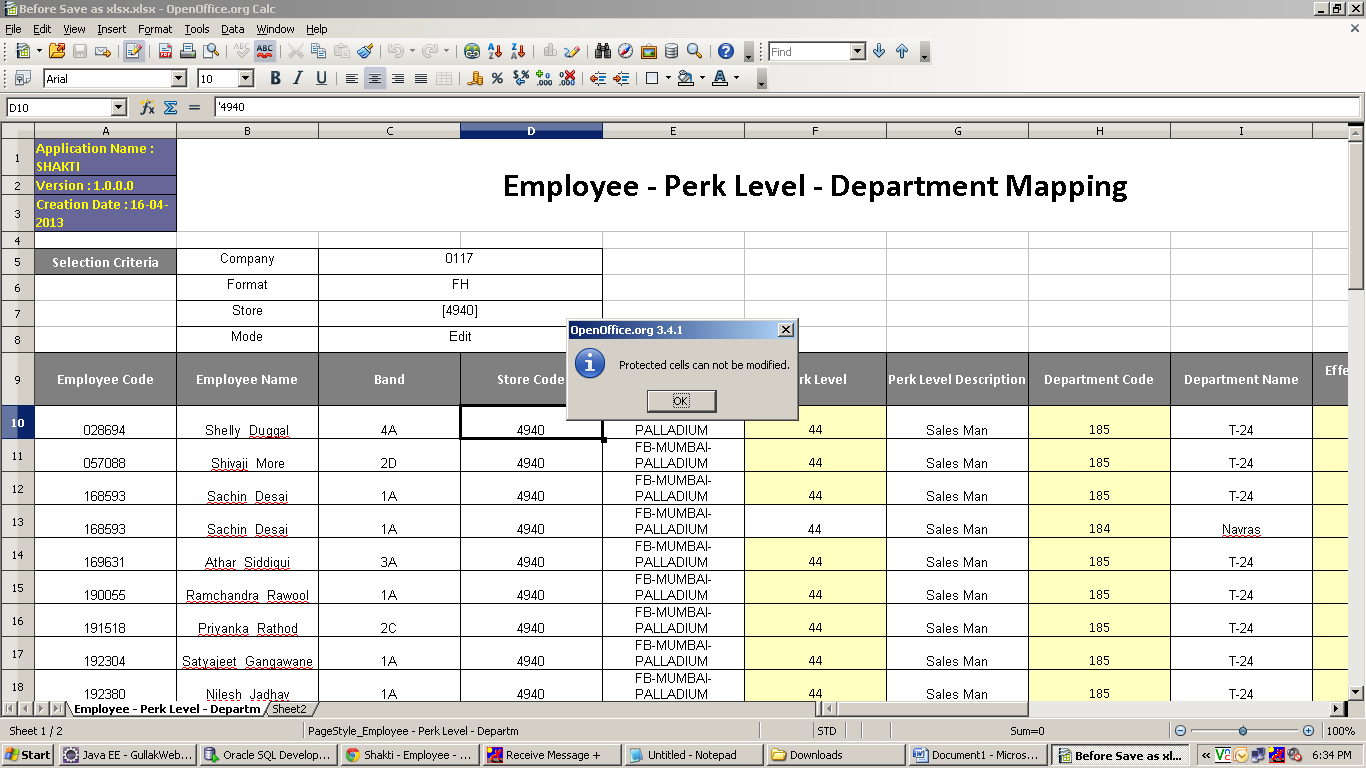 Now I was trying to edit column F (Which is editable) and try to save file. An alert prompt was display as like below and was go with “Use Microsoft Excel 2007/2010 XML format).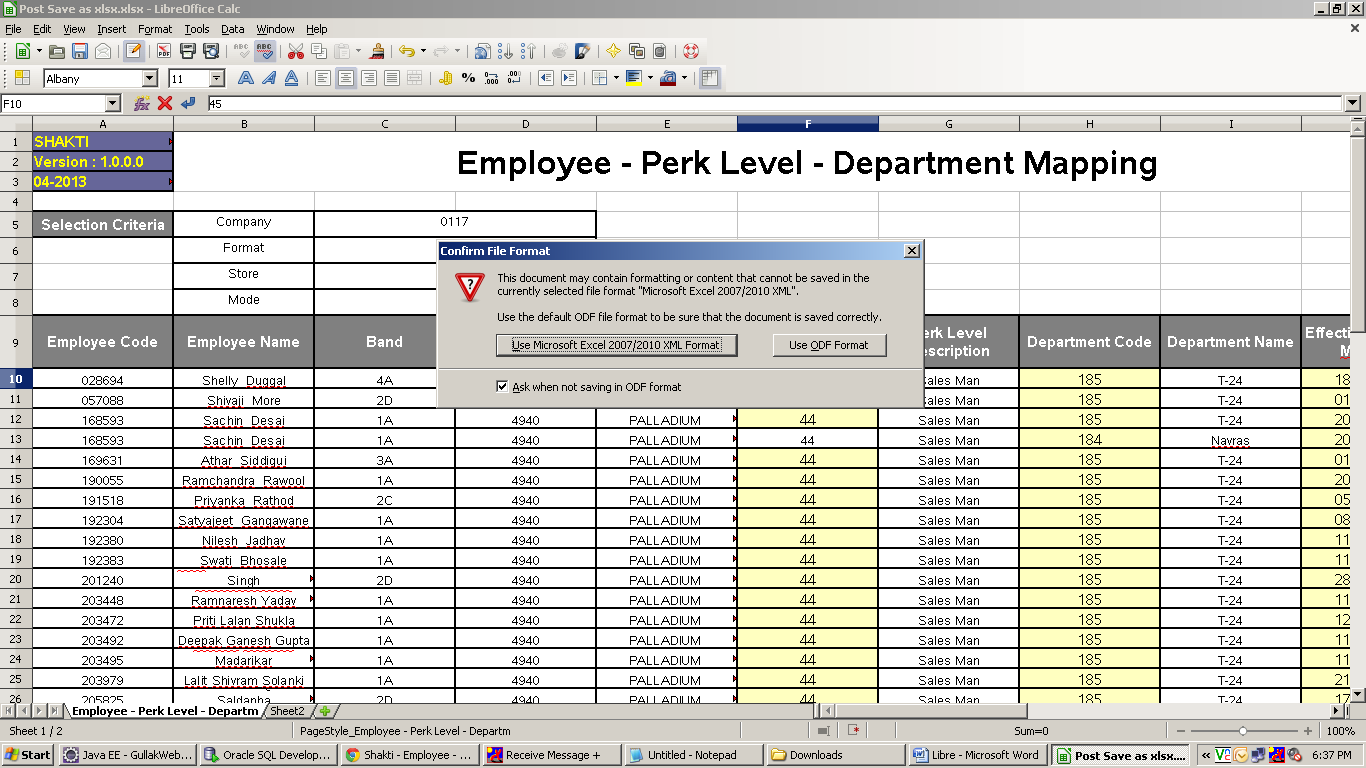 Open saved file, It seems as like below. Issue with file likeAll Non-Editable columns now get editable. Hence column A, B, C, D, E, G and I now get editable. It should be non-editable.Cell Border width now get increased.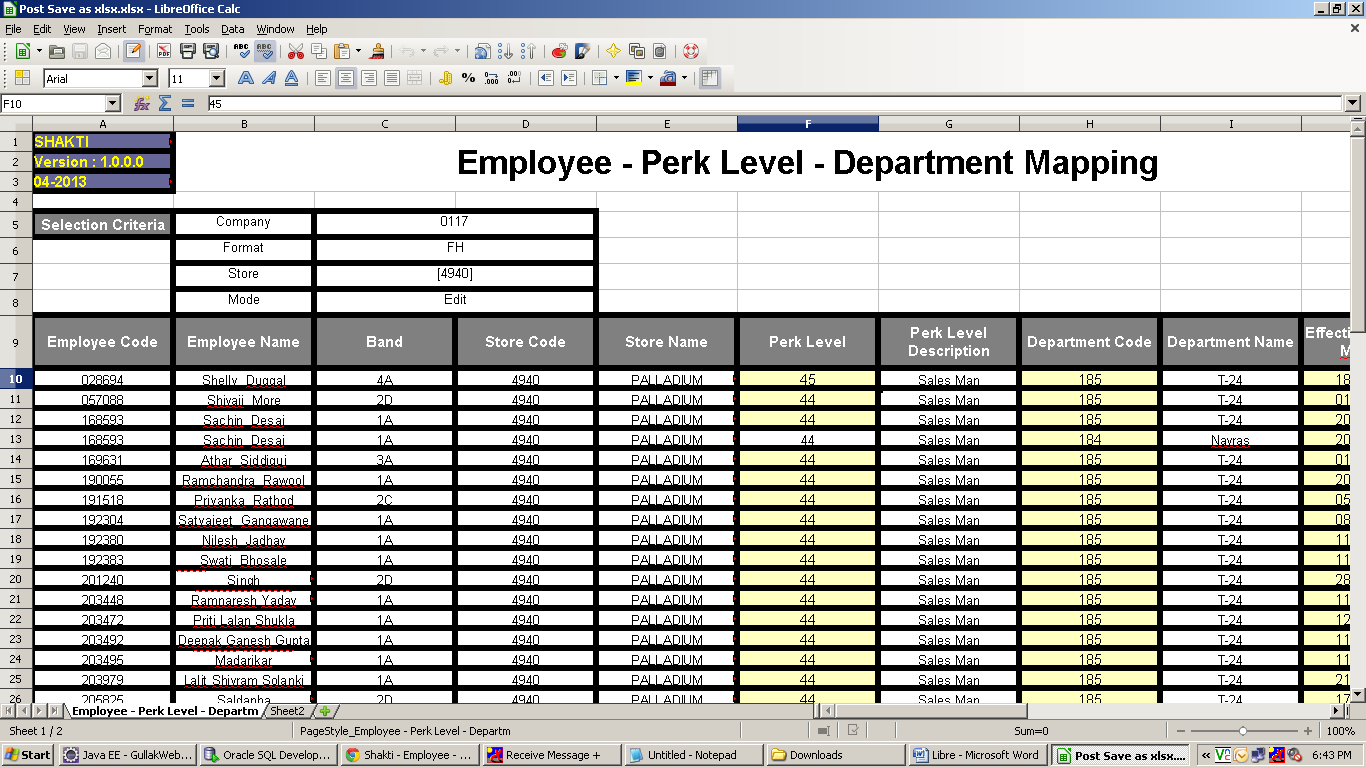 